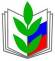 ПРОФСОЮЗ  РАБОТНИКОВ НАРОДНОГО ОБРАЗОВАНИЯ РФПОЛЕВСКАЯ ГОРОДСКАЯ ОРГАНИЗАЦИЯ ПРОФСОЮЗАсентябрь  2019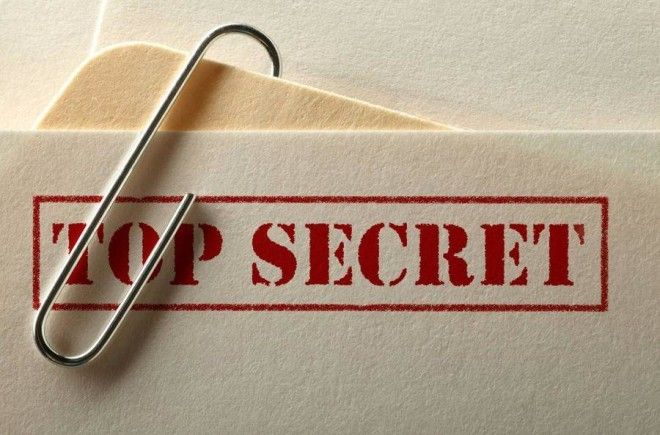       5 сентября 2019 года прошло первое в 2109-2020  учебном году заседание президиума городского комитета Профсоюза. Одним из вопросов, который обсуждался на  заседании  - совместное письмо Минпросвещения России и Общероссийского Профсоюза образования "О примерном положении о нормах профессиональной этики педагогических работников".Членам президиума был представлен  проект  Положения о нормах профессиональной этики педагогических работников муниципальных образовательных организаций Полевского городского округа. Мы решили  принять участие в подготовке проекта  Положения, так как минувший учебный год был отмечен рядом резонансных дел, связанных с обвинением учителей  в нарушении ими норм профессиональной этики.  Мы попытались привести нормы этики в созвучие со временем, отбросив в сторону устаревшие представления и выработать механизм защиты педагога от произвольных нападок.  Проект   документа, на наш взгляд,   отвечает вызовам цифровой среды, но ориентирован не на запретительные меры или вмешательство в частную жизнь педагога, а на установление единственного ограничения – воздержания от размещения в сети "Интернет" и  в местах, доступных для детей, информации, причиняющей вред здоровью и  развитию детей. Статья 4  Федерального  закона  от 29 декабря 2010 года № 436 –ФЗ « О защите детей от информации, причиняющей вред их здоровью и развитию»  определяет полномочия и действия   федеральной и региональной властей в этой области. Понятно, что этот закон  регулирует деятельность СМИ, а не педагогов. Однако отсылка к используемым в нём понятиям позволит, с одной стороны, сформировать у педагога конкретное представление о границах допустимых действий в общедоступном информационном пространстве, с другой – оградить его от возможных несправедливых обвинений. Считаем, что требования к поведению учителя в доступных для детей местах в сети "Интернет" не могут быть более строгими, чем  к федеральному телеканалу.      В проекте документа   есть  раздел,  который позволяет  педагогу реализовать свое право  на справедливое и объективное расследование нарушения   норм профессиональной этики,  обратившись  в  комиссию по урегулированию споров между участниками образовательных отношений.     Предлагаемый проект  предложено   направить  для ознакомления   в первичные профсоюзные организации образовательных организаций с целью внесения изменений  и дополнений  при  разработке своих Положений.    Текст  Положения размещен на страничке «Профсоюз» сайта ОМС Управление образованиемПолевского городского округа. Знакомьтесь,  изучайте документ прежде, чем он будет принят, ваши предложения и замечания нужны и важны !